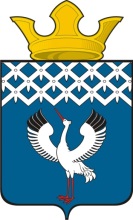 Российская ФедерацияСвердловская областьГлава муниципального образования Байкаловского сельского поселенияПОСТАНОВЛЕНИЕот 26.01.2016 г.   № 34-пс. БайкаловоОб утверждении Положения «О резервном фонде Администрации муниципального образования Байкаловского сельского поселения»В соответствии с Федеральным законом РФ от 6 октября 2003 года № 131-ФЗ "Об общих принципах организации местного самоуправления в РФ", ст. 81 Бюджетного кодекса РФ, Устава Байкаловского сельского поселения,ПОСТАНОВЛЯЮ:1. Утвердить Положение «О резервном фонде Администрации муниципального образования Байкаловского сельского поселения» (прилагается).2. Финансовому управлению администрации муниципального образования Байкаловский муниципальный район обеспечить финансирование расходов из резервного фонда администрации муниципального образования Байкаловского сельского поселения в соответствии с Порядком, утвержденным настоящим Постановлением.3.  Постановление Главы муниципального образования Байкаловского сельского поселения от 06.11.2007 года № 37-п ««Об утверждении Положения «О резервном фонде Администрации муниципального образования Байкаловского сельского поселения» (с изменениями)  признать утратившим силу.4. Настоящее Постановление разместить на сайте муниципального образования в сети «Интернет» - www.bsposelenie.ru.5. Контроль за исполнением настоящего Постановления оставляю за собой.И.о. Главы муниципального образования Байкаловского сельского поселения				       Д.В. ЛыжинУТВЕРЖДЕНОПостановлением Главы муниципального образования Байкаловского сельского поселения от 26.01.2016 года № 34-пПОЛОЖЕНИЕ о резервном фонде Администрации муниципального образования Байкаловского сельского поселения1. Общие Положения1.1. Настоящее Положение разработано в соответствии со статьей 81 Бюджетного кодекса Российской Федерации, статьей 14 Федерального закона от 06.10.2003 года №131-Ф3 «Об общих принципах организации местного самоуправления в Российской Федерации» и устанавливает порядок формирования и использования бюджетных ассигнований резервного фонда Администрации муниципального образования Байкаловского сельского поселения.2. Задачи и цели	2.1. Резервный фонд Администрации муниципального образования Байкаловского сельского поселения создается с целью финансирования непредвиденных расходов и мероприятий поселенческого значения, незапланированных бюджетом на соответствующий финансовый год, но входящих в обязанности и компетенцию муниципального образования Байкаловского сельского поселения, в том числе на:- предупреждение ситуаций, которые могут привести к нарушению функционирования систем жизнеобеспечения населения муниципального образования и ликвидацию их последствий;- ликвидации последствий чрезвычайных ситуаций природного и техногенного характера, а также оказание разовой материальной помощи попавшим в экстренную ситуацию и (или) пострадавшим гражданам;- предупреждение массовых заболеваний и эпидемий, эпизоотии на территории муниципального образования, включая проведение карантинных мероприятий в случае эпидемий или эпизоотии, и ликвидацию их последствий;- организацию и осуществление на территории муниципального образования неотложных мероприятий по предупреждению терроризма и экстремизма, минимизации их последствий, за исключением вопросов, решение которых отнесено к ведению Российской Федерации;- проведение аварийно-восстановительных работ по ликвидации последствий стихийных бедствий и других чрезвычайных ситуаций;- финансирование расходов, обусловленных вступлением в силу вновь принятого законодательства;- проведения аварийных ремонтных и восстановительных работ на объектах местного хозяйства;- эвакуация и захоронение невостребованных трупов.3. Порядок формирования средств резервного фондаРезервный фонд формируется за счет собственных (налоговых и неналоговых) доходов бюджета муниципального образования Байкаловского сельского поселения.Размер резервного фонда устанавливается решением Думы муниципального образования Байкаловского сельского поселения на соответствующий финансовый год и не может превышать 3 процента общего объема расходов.Резервный фонд указывается в расходной части бюджета как предельная сумма, которая может быть израсходована по мере необходимости. Размер резервного фонда может изменяться в течение года при внесении соответствующих изменений в бюджет.Введение механизма сокращения бюджетных ассигнований по расходам бюджета поселения распространяется и на размер резервного фонда.Порядок расходования средств резервного фондаСредства резервного фонда предоставляются на безвозвратной и безвозмездной основе в пределах размера резервного фонда, утвержденного решением Думы муниципального образования Байкаловского сельского поселения на соответствующий финансовый год.Основанием для предоставления средств резервного фонда является постановление Главы муниципального образования, в котором указываются: получатель средств, размер предоставляемых средств, цели осуществления расходов и источник предоставления средств - резервный фонд, должностное лицо, ответственное за осуществление контроля за использованием предоставленных средств резервного фонда.Основанием для подготовки проекта распоряжения о выделении денежных средств из резервного фонда является соответствующее поручение Главы муниципального образования при наступлении случаев, предусмотренных п. 2.1 настоящего Положения, а также на основании письменного мотивированного обращения граждан или организаций.К обращению, указанному в пункте 4.3 настоящего Положения, прилагаются:документы, послужившие основанием для обращения (при их наличии);расчет размера предлагаемых для предоставления средств резервного фонда;документы, подтверждающие обоснованность произведенного расчета предлагаемых для выделения средств резервного фонда.При необходимости, к указанному обращению прилагаются также иные документы, подтверждающие необходимость и неотложность осуществления расходов на соответствующие цели, включая сметно-финансовые расчеты, счета поставщиков на приобретение товарно-материальных ценностей, и т.п.Должностное лицо, подписавшее обращение, содержащее просьбу о предоставлении средств резервного фонда, несет персональную ответственность за законность и обоснованность представленных документов.Не допускается расходование средств резервного фонда на оказание помощи организациям, финансируемых из федерального, областного и районного бюджетов, а также на проведение референдумов, освещение деятельности Главы муниципального образования.При заключении договоров по выплате компенсаций или по возмещению убытков, а также при подаче официальных заявок для финансирования из резервного фонда, их согласование осуществляет Финансовое управление администрации муниципального образования Байкаловский муниципальный район и бухгалтерия Администрации муниципального образования Байкаловского сельского поселения.Финансирование расходов из резервного фонда осуществляется с учётом исполнения доходной части бюджета муниципального образования.Средства бюджета Байкаловского сельского поселения, выделяемые из резервного фонда, подлежат использованию строго по целевому назначению и не могут быть направлены на иные цели. Нецелевое использование средств резервного фонда влечет за собой ответственность, установленную законодательством Российской Федерации.Отчет о расходовании средств резервного фонда прилагается к ежеквартальному и годовому отчетам об исполнении бюджета Байкаловского сельского поселения. Контроль за использованием бюджетных ассигнований резервного фонда осуществляет Финансовое управление администрации муниципального образования Байкаловский муниципальный район.